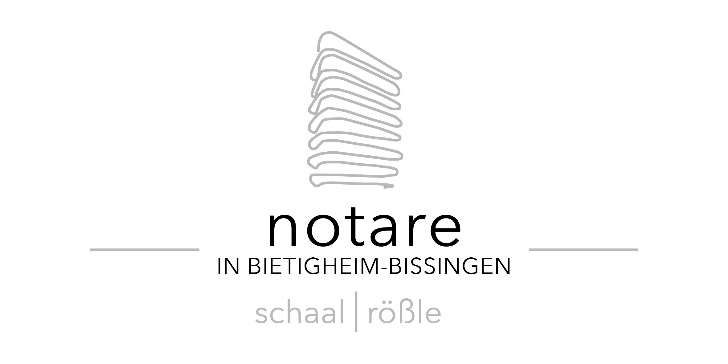 Bitte senden Sie dieses Datenblatt ausgefüllt an das Notariat zurückDatenblatt für einen GeschäftsanteilskaufvertragHinweis: Dieses Datenblatt dient zur Vorbereitung des Notartermins. Damit Ihre Wünsche sachgerecht berücksichtigt werden können, sind wir darauf angewiesen, dass uns detaillierte Informationen vorliegen. Wir möchten Sie daher bitten, sich die Zeit zu nehmen, das Datenblatt genau auszufüllen und alles anzugeben.Mit der Übersendung dieses Datenblattes an den Notar, versichere ich, dass ich im Auftrag aller angegebenen Vertragsbeteiligten handele und beauftrage den Notar mit der Erstellung des Vertragsentwurfes.Es wird versichert, dass vor dem Beurkundungstermin keine Zahlungen auf die Gegenleistung aus dem Rechtsgeschäft geflossen sind/fließen, wie bspw. Vorauszahlungen auf den Kaufpreis oder Bindungsentgelte. Ferner wird versichert, dass Zahlungen ausschließlich auf ein Konto des Veräußerers im Inland und nicht auf ein Konto einer dritten Person erbracht werden. Zahlungen werden ferner ausschließlich unbar und von Konten aus erbracht, die in einem EU-Staat oder einem Staat des EWR liegen.Es wird versichert, dass die angegebenen Beteiligten keine politisch exponierten Personen nach § 1 Abs. 12 des Geldwäschegesetz (GWG) oder Familienangehörige solcher Personen im Sinne des § 1 Abs. 13 GWG sind.Notare Schaal & RößleBorsigstraße 474321 Bietigheim-Bissingennotare@schaal-roessle.dewww.schaal-roessle.deTel.: 07142 / 46996 - 00Fax: 07142 / 46996 - 49GesellschaftGesellschaftFirmaSitzRegistergerichtHRB-Nr.Steuer-Nr.*Pflichtfeld!GeschäftsanschriftBeratender Steuerbe-rater/RechtsanwaltAngaben zur VeräußerungVeräußerer 1Veräußerer 2Veräußerer 3NameVornameggf. GeburtsnameGeburtsdatumStraße/HausnummerPLZ/OrtTelefonnummerE-MailStaatsangehörigkeitSteuer-ID (11-stellig)*Pflichtfeld!GeschäftsanteilNr.            Euro      DMNr.            Euro      DMNr.            Euro      DMWird der Geschäftsanteil geteilt? nein ja, in folgende 	Teilgeschäftsanteile nein ja, in folgende 	Teilgeschäftsanteile nein ja, in folgende 	TeilgeschäftsanteileIst die Einlage vollständig geleistet? nein, nur in Höhe von       Euro/DM ja nein, nur in Höhe von       Euro/DM ja nein, nur in Höhe von       Euro/DM jaWird eine Resteinlageverpflicht-ung vom Erwerber übernommen? nein ja und zwar       nein ja und zwar       nein ja und zwar      Angaben zum ErwerbErwerber 1Erwerber 2Erwerber 3NameVornameggf. GeburtsnameGeburtsdatumStraße/HausnummerPLZ/OrtTelefonnummerE-MailStaatsangehörigkeitSteuer-ID (11-stellig)*Pflichtfeld!Höhe des Kaufpreises      Euro      Euro      EuroGewinnbeteiligung für das gesamteGeschäftsjahr ab Wirksamkeit derAnteilsabtretung für das gesamteGeschäftsjahr ab Wirksamkeit derAnteilsabtretung für das gesamteGeschäftsjahr ab Wirksamkeit derAnteilsabtretungIst Anteilsübergang von Kaufpreiszahlung abhängig? nein ja nein ja nein jaWechsel in der GeschäftsführungWechsel in der GeschäftsführungAustritt Veräußerer 1 nein		 jaAustritt Veräußerer 2 nein		 jaAustritt Veräußerer 3 nein		 jaAustritt Fremdgeschäftsführer nein		 jaEintritt Erwerber 1 nein		 jaEintritt Erwerber 2 nein		 jaEintritt Erwerber 3 nein		 jaEintritt Fremdgeschäftsführer nein		 ja und zwar		Name      		Vorname      		ggf. Geburtsname      		Geburtsdatum      		Straße/Hausnummer      		PLZ/Ort      GeschäftsführervertretungGeschäftsführervertretungGeschäftsführervertretungGeschäftsführervertretungVertretungsbefugnis einzeln gemeinsam mit weiterem GF/Prokurist einzeln gemeinsam mit weiterem GF/Prokurist einzeln gemeinsam mit weiterem GF/ProkuristVerbot des In-sich-Geschäfts/ Mehrfachvertretung Befreiung keine Befreiung Befreiung keine Befreiung Befreiung keine BefreiungBestellung ProkuristProkurist 1Prokurist 2Prokurist 3NameVornameggf. GeburtsnameGeburtsdatumStraße/HausnummerPLZ/OrtSollen weitere Änderungen vorgenommen werden?Sollen weitere Änderungen vorgenommen werden?Sollen weitere Änderungen vorgenommen werden?Neue Firma(Name der Gesellschaft)Neuer Sitz(politische Gemeinde)Neue GeschäftsanschriftNeuer Gegenstand des UnternehmensSonstigesIst die Gesellschaft als Eigentümer von Grundbesitz eingetragen?Ist die Gesellschaft als Eigentümer von Grundbesitz eingetragen?Ist die Gesellschaft als Eigentümer von Grundbesitz eingetragen? nein ja und zwar nein ja und zwar nein ja und zwarAmtsgerichtAmtsgerichtGrundbuch vonGrundbuch vonBlattBlattFlurstück/eFlurstück/eLage/Anschrift/BebauungsartLage/Anschrift/BebauungsartEntwurfEntwurfEntwurf Post	 Fax EmailBeurkundungstermin vereinbart zum       wird noch vereinbartOrt, DatumUnterschrift Veräußerer(zwingend erforderlich!)